NORTHCHURCH PARISH COUNCIL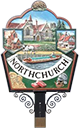 Clerk to the Council: Usha Kilich Northchurch Parish Council116D High StreetNorthchurchHP4 3QNTel./Fax. 01442 876911  email: northchurch.parishcouncil@zen.co.ukPLANNING COMMITTEE MEETING OF NORTHCHURCH PARISH COUNCILTo Councillors:Beryl Edwards		ChairmanNeil Pocock		Vice Chairman	Gordon Godfrey	Sue ReesPeter HolditchYou are requested to attend a  meeting of the council to be held on 13th July 2020 at 5 P.M. Merling Croft Green Space Northchurch HP4 3XB.The agenda is below.Yours sincerelyUsha KilichClerk to the Council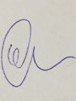 Dated this day 17 June 2020Public attendance and participation.Members of the public may attend these online meetings by providing an email address to the Clerk on northchucurch.parishcouncil@zen.co.uk . Up to 15 minutes will be available for public participation. An individual may speak for no more than 3 minutes. If you have a specific issue, please outline it in your email which the clerk will forward to all councillors. The Clerk will send you an email explaining how to join the meeting.  After joining, please keep your microphones muted unless invited to talk by the Chair.                                                                   AGENDA15/20	APOLOGIES FOR ABSENCE	To receive apologies for absence16/20	DECLARATIONS OF INTEREST 	To declare an interest linked to any item on the agenda17/20	Public Participation allowed 15 minutes18/20	MINUTESTo approve the minutes of the meeting of 22nd May 2020 and matters arising from previous meeting that are not included as an agenda item belowPLANNING APPLICATIONS TO CONSIDER.Ref: 20/01579/FULProposal: Demolition of buildings and construction of 9no dwellingsAddress: Hamberlins Farm Hamberlins Lane HP4 3TDPLANNING DECISIONNothing to report.DATE OF NEXT MEETINGThe next virtual meeting will be held on 10th August 2020 the following the 7.30p.m. Meeting of the Parish council.